C3 Questions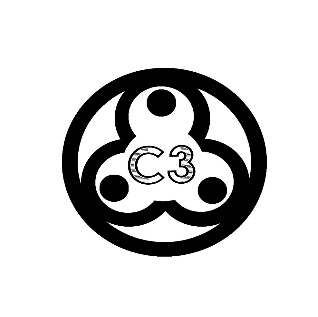 C3 exists to glorify God and edify the body by knowing and delighting in the Father through the joy and love of the Spirit and unity in the Son.Got Milk?Should we tell people that "God loves the sinner but hates the sin?"If God hates sinners. Should we hate them too? (Hint: read Romans 12:9 and Matt 5:33-38)Where’s the Beef?Read Prov 6:16-19. Look up the word abomination and write down the definition. To love something means you hate what opposes it. Write down the things God hates from the passage and what each of those things implies He must love. (aka God hates divorce because He loves marriage)Read James 3:1-12 and Matt 15:18-19. How do these two passages help us understand why Isaiah was so concerned that he was "a man of unclean lips" (Isa 6:5) and that God says he abhors the "deceitful man" (Ps 5:6)?Satisfied?How do these truths and Sunday’s message help me see God more clearly?How do they help me savor God in my heart and mind?How do they help me show God in my words and actions?